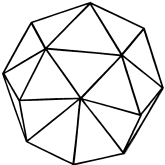 ASOCIACIÓN DE HISTORIA DE LA ESTADISTICA Y DE LA PROBABILIDAD DE ESPAÑAFORMULARIO DE INSCRIPCIONNombre:Apellidos:Email:Universidad/Institución:Departamento:Dirección:Código Postal:Población:Teléfono:Título del trabajo:El importe de la inscripción deberá ser ingresado en la cuenta que AHEPE tiene en  el BBVA: Nº cuenta: 0182-4049-67-0208508464.Una vez realizado en ingreso el justificante deberá ser enviado a la organización del congreso por e-mail  a:  sonia.depaz@urjc.esRogamos incluir en observaciones al realizar el ingreso o transferencia el nombre y apellidos del asistente.